AUGUST OG SEPTEMBER 2022 PÅ SKONNERTEN MÅNEDSBREV AUGUST OG SEPTEMBER SKONNERTEN.Da var vi i gang med et nytt barnehage år,vi gleder oss til å bli kjent med nye barn og nye foreldre.TILVENNINGPå Skonnerten dette året vil det være 13 barn og 5 voksne.Det blir 10 barn som er 2 år og 3 barn som er 1 år.Vi planlegger oppstart i god tid.Vi legger til rette for en fast dagsrytme som er tydelig for barn og foreldre,faste aktiviteter ,sanger og regler hver dag som skaper forutsigbarhet.Faste rutiner er viktig for å skape trygghet.Målet er at barna skal føle seg trygge i barnehagen og ha voksne tilknytningspersoner der som ser de og tar de på alvor.Vi ønsker også at foreldre skal føle seg velkommen og tatt vare på her i barnehagen.Vi jobber for å skape en dagsrytme som er gjennomtenkt og fleksibel,som gir god tid til lek,som ivaretar barns rett til medvirkning og barns behov for hvile,ro og tilbaketrekning.Å skape gode relasjoner mellom barn og mellom barn voksne kommer vi til å bruke mye tid på.Når vi har etablert gode relasjoner legger det et godt grunnlag for god læring.Vi kommer til å bruke mye tid på å bli kjent ,vi bruker mye tid på tilvenning og mye tid på lek.LEKNå skal alle bli kjent med hverandre og finne sin plass i gruppen.Vi voksne bruker mye tid på å være tilstede i leken observere og delta.Vennskap og relasjoner skal etableres.Vi jobber med vennskap gjennom dagens aktiviteter.Vi tilbyr ulike leker og rom til å leke i.Vi voksne vil se,respondere og bekrefte barnets signaler.Vi vil være voksne som kan forebygge og stoppe uheldige samspillsmønster.Satsningsområdene våre er Lek med mening- rommet som den tredje pedagog-barns medvirkning`\barnets stemmeSPRÅKGRUPPERVi starter med små språkgrupper etter hvert-tema i september blir «Meg selv» resten av året vil vi bruke dyrene i Hakkebakkeskogen som tema i språkgruppene.MÅL:Skape gode relasjoner i gruppenFå kjennskap til brannvernBli kjent med årstiden høstNASJONAL BRANNVERNUKEUke 38 er det nasjonal brannvern uke da,  har vi dette som tema her i barnehagen.Da jobber vi spesielt med forebyggende brannvern slik at vi er godt  forberedt ved en  krise situasjon -vi vil ha brannøvelse, snakke om de ulike symbolene som vi bruker i barnehagen, nødnummer 110- nødutgang-brannslange osv.Vi oppfordrer også til å ha brannøvelse hjemme denne ukenVi håper også å få til noen besøk i gymsalen på Buøy skolePERSONALETElse Marie pedagogiskleder 100%Therese barnehagelærer 100%Hilde barne og ungdomsarbeider 100%Amalie assistent 100%Sara lærling 100%I løpet av september vil vi ha en oppstart samtale med hver enkelt-det blir også et foreldre møte i løpet av september.Spør dersom dere lurer på noe.Vi ser frem til et godt sammarbeid.ukeMandagTirsdagOnsdagTorsdagFredag328.Vi er felles med fregatten.Klar gjøring for nye barn.9.Tur og lek i barnehagen.Sia begynner.10.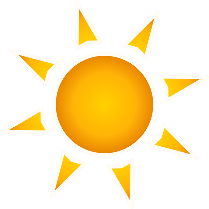 11.12.3315.Første dag for:Petra-EllaEva-LIllyMichael og Magnus16.TilvenningFørste dag for Tale17.Planleggingsdag Barnehagen er stengt.18.Lek med såpebobler19.Sangsamling3422.Første dag for:Yasin-Maja og Theodor23.TilvenningEVA 2 årHipp hurra24.Lek i barnehagen25.Lek med vann26.Sangsamling3529Bli kjent3031Lek i barnehagen12Sangsamling365Bli kjent6.MøtedagLek i barnehagen789Sangsamling3712Tema:Meg selv kroppen min.13.MøtedagLek i barnehagen14Språkgrupper15Varmmat16Tur3819Nasjonal brannvernuke20.MøtedagLek i barnehagen.21Språkgrupper22Varmmat23Tur3926Tema: Meg selv kroppen min.27.MøtedagLek i barnehagen28Språkgrupper29Varmmat30Tur